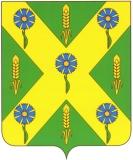 РОССИЙСКАЯ ФЕДЕРАЦИЯОРЛОВСКАЯ ОБЛАСТЬ                       Новосильский  районный  Совет                                народных  депутатов    303500     Орловская обл. г. Новосиль ул. К. Маркса 16                                           	        т. 2-19-59                                                  РЕШЕНИЕ             15 августа 2017 года                                                             №  64 – РС   Об исполнении бюджета   Новосильского района   за 1 квартал 2017 года	Руководствуясь статьей 264.6 Бюджетного кодекса Российской Федерации, Уставом Новосильского района, Положением о бюджетном процессе в Новосильском районе (с учетом внесенных изменений) Новосильский районный Совет народных депутатов РЕШИЛ:  1. Утвердить отчет об исполнении бюджета Новосильского района за 1 квартал 2017 года  по доходам в сумме 32208,786 тыс.рублей, по расходам в сумме 32519,407 тыс. рублей, с превышением расходов над доходами (дефицит бюджета муниципального района) в сумме 310,6 тыс. рублей и со следующими показателями:доходов бюджета Новосильского  района за 1 квартал 2017 года по кодам классификации доходов бюджетов согласно приложению 3 к настоящему решению.         2) расходов бюджета Новосильского района за 1 квартал 2017 года по разделам и подразделам классификации расходов бюджетов согласно приложению 4 к настоящему решению;          3) расходов бюджета Новосильского района за 1 квартал 2017 года по ведомственной структуре расходов бюджета муниципального района согласно приложению 5 к настоящему решению;           4) источников финансирования дефицита бюджета Новосильского района за 1 квартал 2017 года по кодам классификации источников финансирования дефицитов бюджетов согласно приложению 1 к настоящему решению;5) источников финансирования дефицита бюджета Новосильского  района за 1 квартал 2017 года по кодам групп, подгрупп, статей, видов источников финансирования дефицитов бюджетов, классификации операций сектора государственного управления, относящихся к источникам финансирования дефицитов бюджетов, согласно приложению 2 к настоящему решению.2.Утвердить отчет о расходовании средств резервного фонда администрации Новосильского района согласно приложению 11 к настоящему решению.         3. Опубликовать настоящее решение  на официальном сайте администрации Новосильского района.         4. Настоящее решение вступает в силу с момента опубликования.         5. Контроль за исполнением настоящего решения возложить на комиссию по бюджету, налогам и экономической реформе. Председатель Новосильскогорайонного Совета народных депутатов	К. В. Лазарев